106學年度迎新園遊會剪影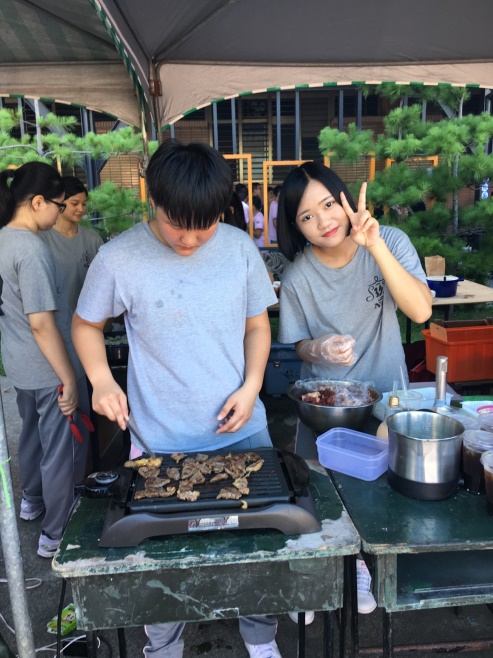 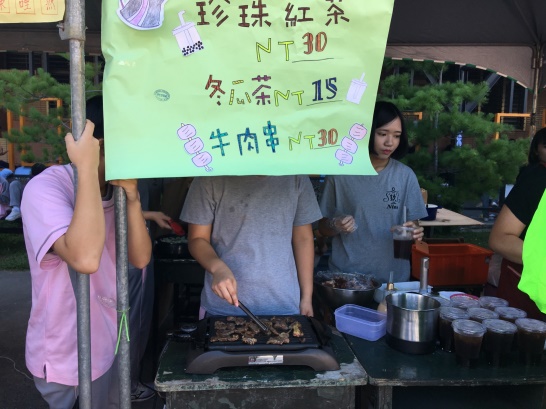 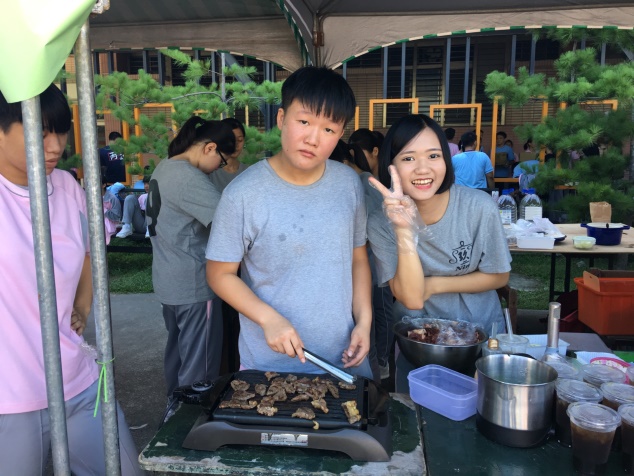 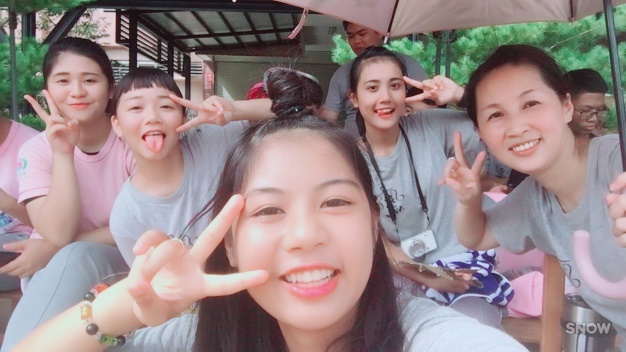 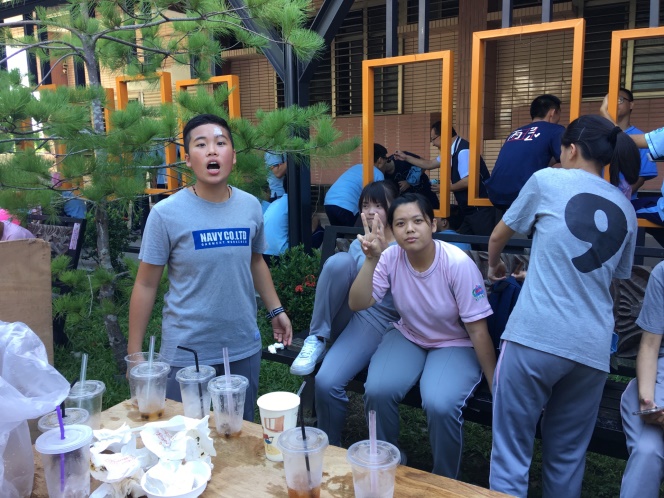                綜309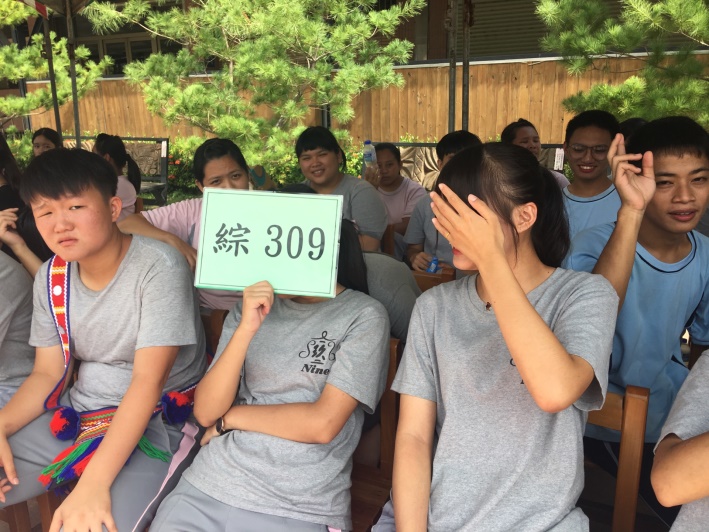 